Майборода Т.А., учитель русского языка и литературы.Тема урока: Функциональная грамотность – вызов времени. Формы и методы работы с текстом.Тип урока: урок обобщения и систематизации знанийЭтап урокаСодержание деятельности Деятельность учеников1Организационный этап.Приветствие.Приветствие.2Мотивация учебной деятельности. Постановка цели и задач урока. 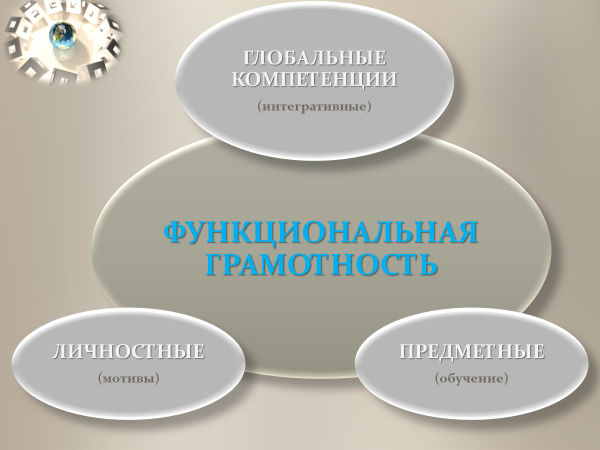 Треугольник («вершина» знаний).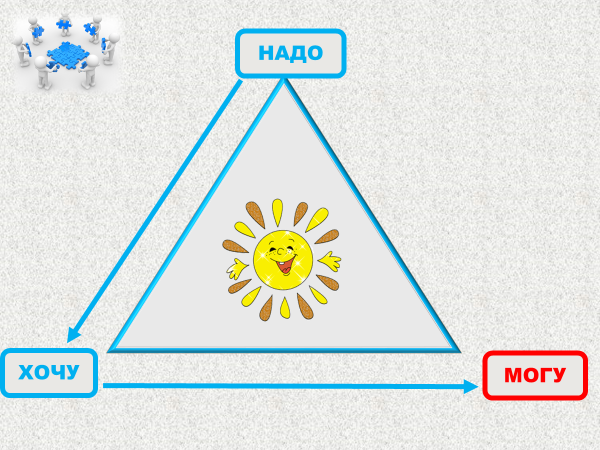 Самостоятельная формулировка темы урока.Определение границ темы.РД: слушание, чтение, письмо.3Актуализация знаний и опыта 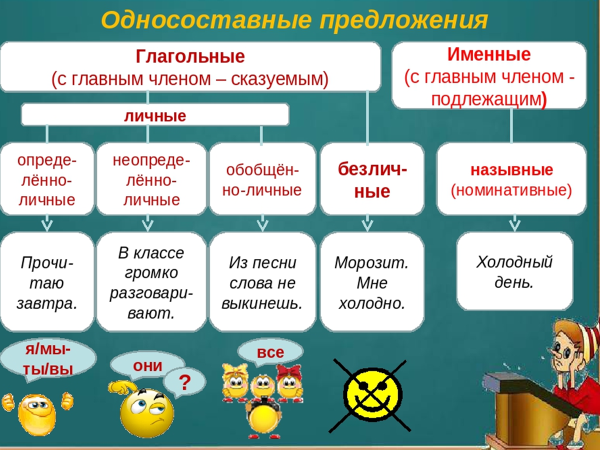 Работа со схемой, моделью, таблицей. Воспроизведение терминов.Формулировка основных понятий темы (повторение).Анализ, сопоставление и формулировка выводов.Применение знаний в новой ситуации.Применение знаний из других наук.РД: говорение (высказывание).4Обобщение и систематизация знаний.Воспроизведение на новом уровне (переформулированные вопросы).Упражнения из учебника (121-123).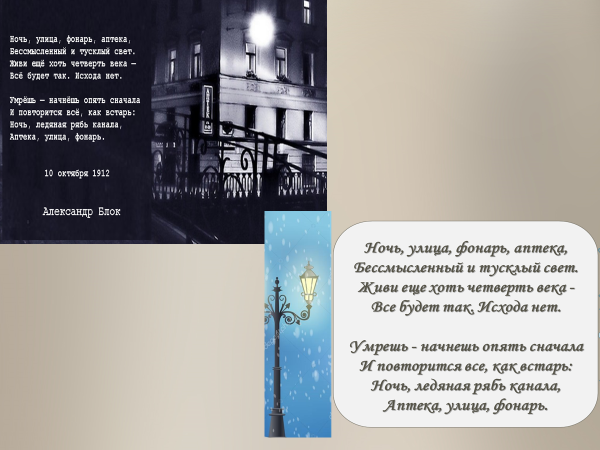 Творческое, исследовательское задание (стихотворение).Анализ, сравнение - определение главного, выбор.Формулировка выводов в новой ситуации.Обращение к предыдущему опыту.Работа со схемами, картой.Обсуждение предположений, гипотез, догадок.Самостоятельный анализ, сравнение, обобщение, выводы. Проблемные вопросы, аргументация выводов.Применение знаний из других наук.РД: слушание, письмо, говорение.5Применение знаний, умений и способов деятельности в новой ситуации.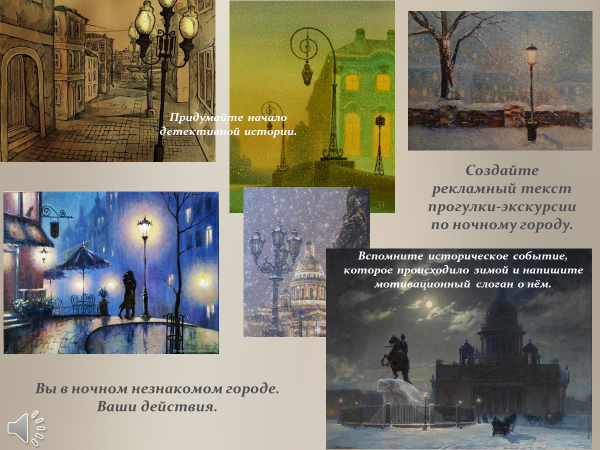 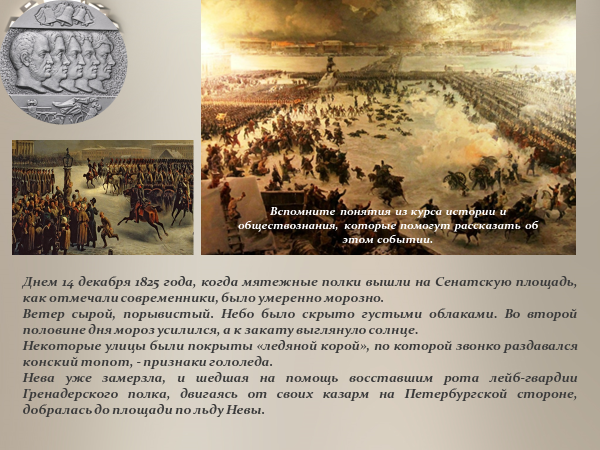 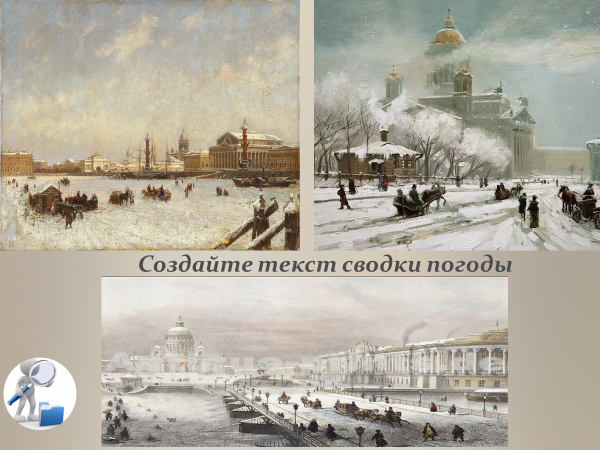 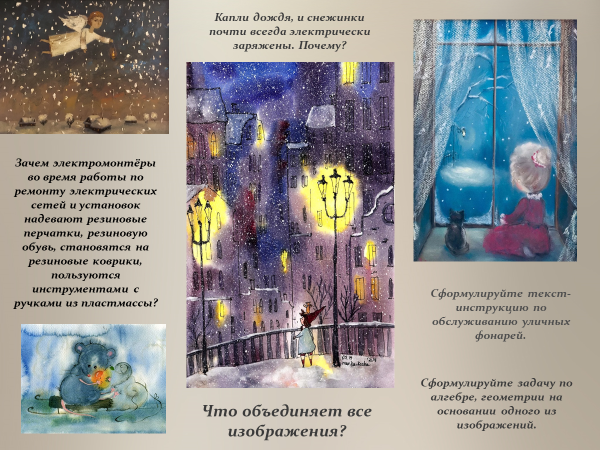 Самостоятельный анализ, сравнение, обобщение, выводы. Проблемные вопросы.Исследование нового, построение гипотез, доказательство.РД: слушание, чтение, письмо, говорение.6Контроль усвоения и коррекция.Фронтальный опрос.Оценка деятельности учеников.Мобильность при формулировке усвоенных знаний.Применение знаний из других наук.РД: говорение, слушание.7Домашнее задание.Проектное задание.Опережающее задание.Комментарий.Самостоятельное исследование.Работа с инструкцией в приложении.8Рефлексия Огюст Роден «Мыслитель».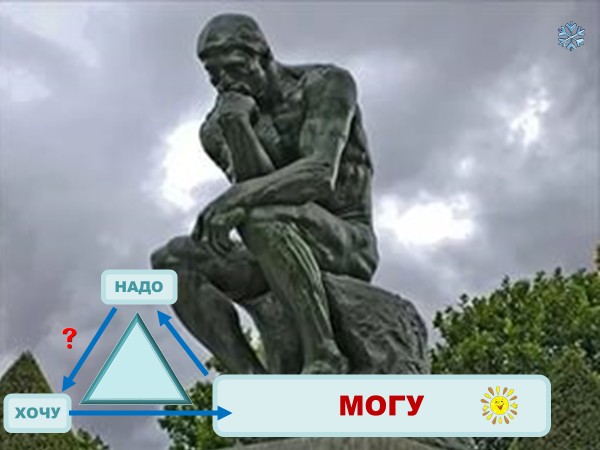 Наводящие вопросы.Треугольник («вершина» знаний) на новом уровне.Анализ собственной деятельности.Выводы, обобщения.РД: говорение, слушание.